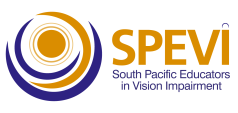 Qualified Specialist Teacher (VI) plus Professional Learning Membership Application Form 
South Pacific Educators in Vision Impairment
Join prior to May 30th 2018 for free membership to 30th May 2019Please email completed form to: membership.spevi@gmail.com.
Please fill out the Word document indicate with ‘yes’ or ‘no’ for preference and add details where indicated. 
Please Note: Your application for Professional Membership requires two things. 
1. Record of Professional Learning in Vision Impairment (Academic Transcripts and Certificate/Degree). 
2. Application for Currency (a minimum of 7.5 hours of professional learning in vision impairment education each year. Every year documentation to be submitted by 30th May). 
The SPEVI committee undertakes a verification process prior to successful granting of a SPEVI Professional Membership and the issuing of SPEVI Professional Learning Certificate”.Membership details
New Membership:…Membership Renewal:… 
Personal details
Title:…   First Name:…       Surname:…Street address and suburb:…State/Territory and Postcode:…Country:…Organisation/Facility:…Phone:…Email:…Academic Transcript and Certificate Attached (digital copies only):…Documentation Of 7.5 Hours Accredited Training Attached (digital copies only):…SPEVI Journal (published annually) 
Preferred formatPrint:Electronic:…
SPEVI Mailing List

For members only, this is valuable networking email list. It allows members to seek answers to questions, share information, resources and receive relevant general news.Note: the email address you provide in this form will be automatically added to the SPEVI Mailing List, unless you indicate otherwise here:…ICEVI-SPEVI List: 
For members interested in Pacific and international activities in the fields of disability and vision impairment. Add me to the ICEVI-SPEVI List:…
For New Zealand MembershipsJude ShelleyTreasurer SPEVI NZC/- Blind and Low Vision Education Network NZPrivate Bag 801, Manukau 2243, New ZealandFax: (09) 267 4496 or Email: jude.shelley@blennz.school.nzSPEVI PRIVACY POLICYYour privacy is important to us. SPEVI is committed to upholding the spirit of the New Zealand Privacy Act (1993), the Australian Privacy Act (1988), and Australian Privacy Principles (2012).
Collecting and keeping your information safe
SPEVI collects and stores the information that you provide on the SPEVI Membership Form for the following specific purposes:To comply with the Australian and New Zealand Privacy Acts and Privacy Principles. These laws regulate the handling of personal information about individuals, including the collection, use, storage and disclosure of personal information, and access to and correction of that information.To enable SPEVI to maintain effective business and accounting standards.
How SPEVI uses your personal information
SPEVI does not supply information about members to marketing organisations or third parties without your consent, unless required by law.To facilitate communication between the SPEVI Committee of Management, SPEVI State/Territory Councillors, and SPEVI members,To manage distribution of the SPEVI journal and other information to members, To inform members about the activities of the Association, andTo provide information to government and regulatory authorities, as required or authorised by law.How can you access your personal information?SPEVI members have the right to access their personal information, free of charge, subject to some exceptions allowed by the law. For privacy and security reasons, requests for information must be submitted in writing to the SPEVI Membership Secretary (contact details below). Written requests must include the member’s name and current address. Help us ensure we hold accurate informationSPEVI takes all reasonable precautions to ensure that the personal information we collect is accurate, complete and up-to-date. However, the accuracy of information depends to a large extent on the information you provide. For this reason, please inform the Membership Secretary of any changes or errors in your personal information, such as your name, postal address and email address.
SPEVI OVERVIEWSPEVI is the major professional association for educators of students with vision impairments in Australia, New Zealand and the South Pacific region. SPEVI acts as the professional body in matters pertaining to the education and support of persons who are blind, have low vision, deaf-blindness, or additional disabilities. SPEVI membership is open to educators, professionals and parent groups who support and promote education for persons with vision impairment. SPEVI acts as the professional body in matters pertaining to the education and support of persons who are blind, have low vision, deaf-blindness, or additional disabilities. SPEVI’s Vision is to promote educational systems in Australia, New Zealand and Pacific Island Countries in which diversity is valued and disability is not viewed as a characteristic by which to judge a person’s worth.  SPEVI’s Mission is to stimulate professional and public debate and action on vision impairment issues and change which affect, or have the potential to affect the daily lives of persons who are blind and vision impaired, while emphasising concepts of inclusive, responsive educational communities and interdependence between learners and families within those communities where all people are valued.SPEVI Inc is an Association incorporated under the laws of NSW, Australia – Registration number INC9889733.